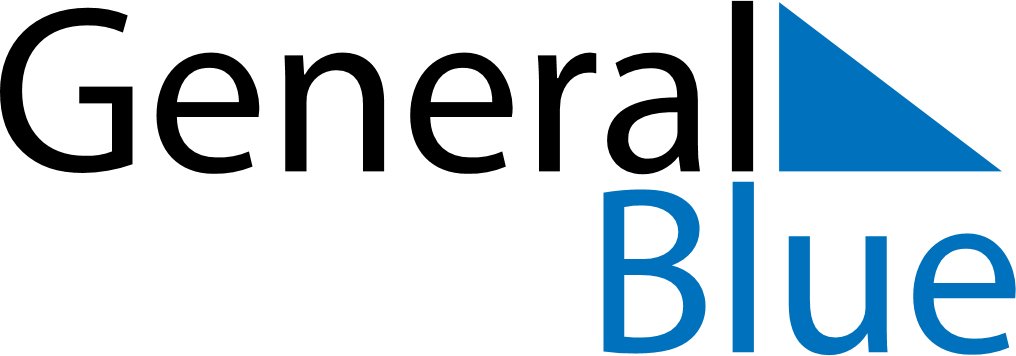 April 2024April 2024April 2024April 2024April 2024April 2024Nenagh, Munster, IrelandNenagh, Munster, IrelandNenagh, Munster, IrelandNenagh, Munster, IrelandNenagh, Munster, IrelandNenagh, Munster, IrelandSunday Monday Tuesday Wednesday Thursday Friday Saturday 1 2 3 4 5 6 Sunrise: 7:06 AM Sunset: 8:06 PM Daylight: 13 hours and 0 minutes. Sunrise: 7:04 AM Sunset: 8:08 PM Daylight: 13 hours and 4 minutes. Sunrise: 7:01 AM Sunset: 8:10 PM Daylight: 13 hours and 8 minutes. Sunrise: 6:59 AM Sunset: 8:12 PM Daylight: 13 hours and 12 minutes. Sunrise: 6:56 AM Sunset: 8:13 PM Daylight: 13 hours and 16 minutes. Sunrise: 6:54 AM Sunset: 8:15 PM Daylight: 13 hours and 21 minutes. 7 8 9 10 11 12 13 Sunrise: 6:52 AM Sunset: 8:17 PM Daylight: 13 hours and 25 minutes. Sunrise: 6:49 AM Sunset: 8:19 PM Daylight: 13 hours and 29 minutes. Sunrise: 6:47 AM Sunset: 8:21 PM Daylight: 13 hours and 33 minutes. Sunrise: 6:45 AM Sunset: 8:22 PM Daylight: 13 hours and 37 minutes. Sunrise: 6:43 AM Sunset: 8:24 PM Daylight: 13 hours and 41 minutes. Sunrise: 6:40 AM Sunset: 8:26 PM Daylight: 13 hours and 45 minutes. Sunrise: 6:38 AM Sunset: 8:28 PM Daylight: 13 hours and 49 minutes. 14 15 16 17 18 19 20 Sunrise: 6:36 AM Sunset: 8:29 PM Daylight: 13 hours and 53 minutes. Sunrise: 6:33 AM Sunset: 8:31 PM Daylight: 13 hours and 57 minutes. Sunrise: 6:31 AM Sunset: 8:33 PM Daylight: 14 hours and 1 minute. Sunrise: 6:29 AM Sunset: 8:35 PM Daylight: 14 hours and 5 minutes. Sunrise: 6:27 AM Sunset: 8:37 PM Daylight: 14 hours and 9 minutes. Sunrise: 6:25 AM Sunset: 8:38 PM Daylight: 14 hours and 13 minutes. Sunrise: 6:22 AM Sunset: 8:40 PM Daylight: 14 hours and 17 minutes. 21 22 23 24 25 26 27 Sunrise: 6:20 AM Sunset: 8:42 PM Daylight: 14 hours and 21 minutes. Sunrise: 6:18 AM Sunset: 8:44 PM Daylight: 14 hours and 25 minutes. Sunrise: 6:16 AM Sunset: 8:45 PM Daylight: 14 hours and 29 minutes. Sunrise: 6:14 AM Sunset: 8:47 PM Daylight: 14 hours and 33 minutes. Sunrise: 6:12 AM Sunset: 8:49 PM Daylight: 14 hours and 37 minutes. Sunrise: 6:10 AM Sunset: 8:51 PM Daylight: 14 hours and 41 minutes. Sunrise: 6:07 AM Sunset: 8:52 PM Daylight: 14 hours and 44 minutes. 28 29 30 Sunrise: 6:05 AM Sunset: 8:54 PM Daylight: 14 hours and 48 minutes. Sunrise: 6:03 AM Sunset: 8:56 PM Daylight: 14 hours and 52 minutes. Sunrise: 6:01 AM Sunset: 8:58 PM Daylight: 14 hours and 56 minutes. 